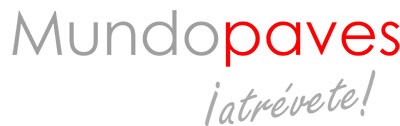 FORMULARIO DE DESISTIMIENTOSi deseas ejercer tu derecho de desistimiento, puedes hacerlo mediante el presente formulario, que deberás rellenar y hacérnoslo llegar.A LA ATENCIÓN DE:MUNDOPAVESBUJALANCE – NOGUERO, S.C.Dpto. ComercialC/ Angel Samblancat, nº 3422430 GRAUS (Huesca)E-mail: comercial@mundopaves.esPor la presente les comunico que deseo ejercitar el derecho de desistimiento en relación con mi contrato de compraventa de los siguientes bienes:Fecha del Pedido: __________________________	Número de pedido: __________________________Nombre del Consumidor: ________________________________________________________Dirección del Consumidor:Calle: __________________________________________________ Nº ___________________Código Postal:	_____Municipio: __________________________________________________Provincia: ___________________________________________Relación de bienes en los que se va a ejercitar el derecho de desistimiento:Firma del Consumidor ___________________________________[Nota: Únicamente si este formulario se notifica en papel]Fecha: ____/____/________